Муниципальное автономное образовательное учреждение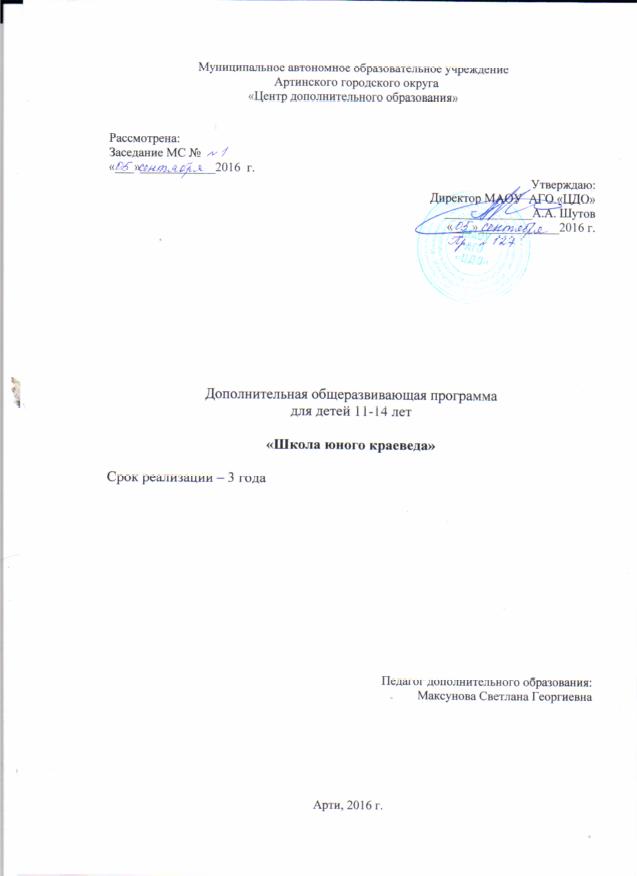   Артинского городского округа«Центр дополнительного образования»Рассмотрена:Заседание МС №«___»____________2016  г.Утверждаю:Директор МАОУ  АГО «ЦДО»______________А.А. Шутов«___»_____________2016 г.Дополнительная общеразвивающая программа для детей 11-14 лет«Школа юного краеведа»Срок реализации – 3 годаПедагог дополнительного образования:Максунова Светлана ГеоргиевнаАрти, .Пояснительная записка  Патриотизм и гражданственность во все времена определяли духовно-нравственное состояние общества и являлись стержнем российского воспитания. На сегодняшний день – это одно из приоритетных направлений государственной политики, которые определены в основных нормативно-правовых, концептуальных и программных документах, актуализирующие цели и задачи гражданско-патриотического воспитания в России и Свердловской области:- Государственная программа РФ «Развитие образования» на 2013-2020 годы;- Национальная стратегия действий в интересах детей на 2012-2017 годы, утвержденной Указом Президента РФ 01.06.2012 № 761;- программа «Патриотическое воспитание граждан Российской Федерации на 2016-2020 годы»;- «Стратегии патриотического воспитания граждан в Свердловской области до 2020 года»;- Программа туристско-краеведческого движения обучающихся Российской Федерации «Отечество», утвержденной письмом от 07.12.1998№ 653/19-15 Заместителя Министра общего и профессионального образования Российской Федерации и Председателя Союза краеведов России; - областная комплексная программа дополнительного образования на 2013-2020 гг. «Каменный пояс 2020: гражданско-патриотическое воспитание средствами краеведения». Воспитание патриотизма, любви к своей стране невозможно, если ребенок не знает истории своего рода, своей фамилии, своей малой родины. В последние годы в нашей стране заметно повысился интерес к  краеведению, так как изучение родного края имеет  большое образовательное и воспитательное значения.     Это обусловливается несколькими факторами:- растущим пониманием в нашем обществе значения истории Родины для патриотического воспитания школьников;- стремлением к познанию всего многообразия природы, экономики и культуры нашей огромной страны с ее большими региональными различиями;- поиском новых форм, методов, целей воспитания, основанных на этнопедагогике, на наших традиционных нравственных ценностях, к которым относятся патриотизм, гражданственность, человеческая порядочность.  Через комплекс краеведческих знаний у школьников формируется историческое сознание, воспитывается любовь к родной земле, ответственность за ее судьбу. Все это составляет прочную основу нравственного воспитания детей, формирует активную жизненную позицию, воспитывает уважительное отношение к своей этнической культуре. Вопросы краеведения особенно интересны и доступны для научных исследований школьников. В качестве исследователей дети могут активно собирать и изучать краеведческий материал, встречая широкую поддержку родителей, жителей сел, местных органов управления, смогут  проявлять реальную заботу о памятниках культуры и о сохранении культуры своего родного края.      Краеведение обладает огромным потенциалом формирования человеческого в человеке, ибо оно является индивидуально-совместной формой оживления прошлого, способом сегодняшнего, реального проживания и переживания этого прошлого своих сородичей, предков. Краеведение – это конкретное практическое закрепление исторической памяти в образовательном процессе, ничем не заменимое действенное условие становления у ребенка, подростка важнейшего человекообразующего свойства – исторической ответственности. Краеведение – уникальный процесс практического и духовного обретения малой родины, а это – залог любви к Отечеству, чувства патриотизма.Обращение к своему наследию, к истории своей «малой родины», к духовным и материальным богатствам, накопленным предками, поможет программа дополнительного образования детей «Школа юного краеведа». Цель данной программы: создание условий для формирования краеведческих знаний и представлений учащихся о родном крае, месте своего проживания, особенностей социально-экономического, политического развития и культурного наследия Артинского района.Задачи: -   приобретение учащимися знаний о родном крае – Артинской земле; - формирование гражданского самосознания  юных краеведов через воспитание духовно-нравственных ценностей и традиций родного края; - развитие интеллектуальных способностей и интересов школьников в области краеведения и музееведения;- вовлечение учащихся в поисково-исследовательскую и научную  деятельность;- самореализация и самоутверждение личности, способной к творческому самовыражению.   Программа рассчитана на учащихся  5-8 классов и ориентирована на уровень подготовки и возрастные особенности обучающихся.  Главная задача педагога, работающего с детьми этого возраста, помочь ребенку сохранить познавательный интерес, самоутвердиться, сформировать ценностные установки и избежать отклонений в нравственном развитии. Одухотворенность, восприятие всего исследуемого – вот необходимое состояние педагога и ученика.        Программа реализуется в течение  3-х лет, объемом 108 часов (2 часа в неделю).   Программа «Школа юного краеведа» составлена на основе авторских программ Н.С. Гобова «Историческое краеведение» и Е.Г. Казьмина «Школа юного экскурсовода». Она включает в себя изучение истории родного края, установление связей между историческими событиями, происходившими в России и  нашем крае, знакомство с памятниками истории и культуры, природы посредством туристической и экскурсионной деятельности, а также интеграцию краеведческих знаний по географии, истории, культуре, экологии, т.к. только их единство способствует формированию целостной картины родного края, близкой и понятной каждому ребенку.     Историческое краеведение включает в себя изучение прошлого родного края в разные периоды времени через активный творческий самостоятельный поиск с использованием беседы, опроса, интервьюирования и анкетирования  участников и очевидцев исторических событий, работы в архиве, муниципальном музее, изучения архивных документов. Историческое краеведение помогает формировать  основы понимания истории как закономерного процесса, имеющего культурно-хронологическую специфику, воспитывать чувство патриотизма, уважение к историческому прошлому, старшему поколению.   Географическое краеведение включает в себя изучение особенностей природы, растительного и животного мира и занятий населения Артинского района, умение работать с географическими картами разных масштабов.    Культурное краеведение включает в себя изучение национальной культуры народов, проживающих на территории Артинского района, библиографическое изучение жизни деятелей  искусства и культуры,  историю развития народного образования.    Целью экологического краеведения является становление экологической культуры личности школьника,  формирование  умений по изучению, оценке и улучшению состояния окружающей среды, потребностей (мотивов, побуждений) поведения и деятельности, направленных на улучшение состояния окружающей среды, убеждений в возможности решения экологических проблем и личного участия в практических делах по защите окружающей среды.    Наряду с теоретическими занятиями курса большая его часть отводится для практической деятельности школьников, которая реализуется в таких формах как:- экскурсии по историческим местам п. Арти, памятникам природы, Артинский исторический музей, архивный отдел Администрации Артинского городского округа;- экспедиции по населенным пунктам Артинского района; - встречи с ветеранами Великой Отечественной войны, тружениками тыла, участниками-ветеранами локальных войн, деятелями культуры, народными умельцами, интересными людьми АГО и др.- интеллектуально-познавательные игры, практикумы, конкурсы, викторины, - научно-исследовательская и проектная работа;- работа с архивными документами, административно-территориальной картой Артинского городского округа;- интервьюирование, опрос, анкетирование.    Итогом работы учащихся в течение учебного года становится их участие в  районных и областных краеведческих мероприятиях, а также участие в туристических походах, экскурсиях  по родному краю.    Основными принципами программы являются:принцип природосообразности: обязательный учет природы ребенка, его половозрастных особенностей, максимальное сближение развития и жизни детей с жизнью живой природы;принцип культуросообразности, т.е. воспитание с учетом культурных, общечеловеческих, национальных, региональных традиций и обычаев;идея  гуманизации, которая предполагает признание приоритета личности ребенка в организации учебно-воспитательного процесса так, чтобы он, прежде всего, способствовал формированию и развитию интересов, потребностей, склонностей ребенка, реализовывал индивидуально-личностный подход;идеи  демократизации и сотрудничества, которые предполагают включение как можно большего числа людей в организацию краеведческой деятельности. Реализация идей гуманизации и демократизации создает условия для развития отношений на основе взаимопонимания, взаимоуважения и взаимодоверия;идея творчества, позволяющая развивать индивидуальные способности детей за счет активных форм и методов, предоставление возможностей для проявления нестандартного мышления;идея эмоциональности воспитательных воздействий, ее реализация способствует развитию чувственной сферы ребенка,  главным образом это осуществляется через дела, являющиеся яркими, красивыми, запоминающимися, интересными детям.    Основные формы и методы обучения и воспитания:- словесные: рассказ, беседа, лекция;- наглядные: иллюстрации, демонстрации, показ;- практические: защита творческих и исследовательских работ, опыты, исследования, интервьюирование, экспедиции, экскурсии, слеты краеведов;- индивидуальные, групповые, фронтальные, дедуктивные, поисковые; - стимулирование, ситуация успеха, контроль и самоконтроль.       Программа дополнительного образования детей «Школа юного краеведа» отвечает основной цели общеобразовательной школы: формирование всесторонне  и гармонично развитой личности на основе интеллектуального, нравственно-патриотического, коммуникативного, эстетического, физического, трудового потенциала личности и позволяет  решать такие актуальные проблемы как: - проявления и развития творческой индивидуальности и потенциала, исследовательских способностей учащихся;- актуализация общечеловеческих ценностей с акцентом  значимости Артинской земли в истории Отечества;     - повышение познавательной, творческой активности учащихся.   Программа расширяет сферу функционирования образовательно-воспитательного пространства, повышает мотивацию изучения родного края, способствует развитию творческого потенциала личности ребенка.     Ожидаемым результатом реализации программы является:- повышение интереса учащихся к  своему родному краю, региону, Отечеству;- овладение учащимися летописными навыками, умением работать с письменными и устными источниками, навыками музейной практики (сбор и хранение информации, экспонатов, систематизация музейных фондов и др.),  научно-исследовательской деятельности, коллективной деятельности, взаимодействия с социумом (односельчанами, общественными организациями, органами власти и др.);- повышение интереса к урокам истории, географии, биологии, литературе и др.;- формирование личности с самосознанием патриота своей Родины;- выпуск буклетов, сборников, энциклопедий, фотоальбомов о родном крае.Учебно-тематический план1 год обученияСодержание программы 1-й год обученияТема 1. Вводное занятие. Знакомство учащихся с программой дополнительного образования «Школа юного краеведа». Цели и задачи, содержание Программы. Практика. Экскурсия на Артинский пруд, плотину. Тема 2. Понятие о краеведении. Предмет, виды краеведения. Источники краеведческий знаний: архивные документы, этнографическая, историческая  литература по родному краю, фольклор, периодическая печать.  Практика. Обзорная экскурсии по достопримечательностям п. Арти (Парк им. «1 мая», обелиск, павшим в годы ВОВ, памятникам участников Гражданской войны).Тема 3. Понятие «музей». Типы и виды музеев. Основы школьного музееведения. Комплектование и учет музейных фондов. Книги  учета  основного и вспомогательного фондов. Практика. Экскурсия в Артинский исторический музей с целью знакомства  комплектования фондов музея. Экскурсии в музеи Свердловской области.Тема 4. Географические особенности Артинского района. Географическое положение. Административно-территориальное деление. Границы Артинского района. Соседи. Природно-климатические условия, ресурсы, полезные ископаемые. Практика. Экскурсия в обсерваторию «Арти» (магнетические, сейсмические и ионические станции). Работа с картой Артинского района. Тема 5. История возникновения и развитие поселка Арти в XVIII – XIX вв. Коренные жители Артинской земли и их основные занятия. Заселение земли Артинской. Основные события XVIII – XIX вв., происходившие в п. Арти. Развитие промышленности и сельского хозяйства  в XVIII – XIX вв.  Кустарные промыслы п. Арти, Артинской волости. Развитие народного образования и здравоохранение в Артинской волости. Практика. Экскурсия  по главным улицам поселка (знакомство историческими зданиями, домами, храмами). Тема 6. История развития Артинского завода в XVIII – XIX вв.  Первые годы существования Артинского завода. Первые владельцы завода.  Деятельность Артинского железоделательного завода в XVIII – XIX вв.Практика. Экскурсия на Артинский завод, цех №1, интеллектуально-познавательная игра «Артинский завод».Тема 7. Наука генеалогия. Виды родословной. Генеалогический паспорт семьи. Терминология родства. Генеалогическое  древо своей семьи.Практика. Составление генеалогического  древа семьи.Тема 8. История возникновения русских сел и деревень Артинского района. Происхождение названий населенных пунктов Артинского района. Основные занятия жителей.Практика. Экспедиции в русские села и деревни: Мараканово, Пристань, Чекмаш. Описание местоположения населенного пункта, состав и характеристика населения, культурное развитие.Тема 9.  Культурное наследие п. Арти. Особенности русской культуры (национальные русские праздники, костюмы (женский и мужской), блюда, игры, забавы, религия). Народные умельцы п. Арти и их промыслы. Диалекты жителей п. Арти. Практика. Оформление краеведческого материала «Русская культура» (традиции, обряды, праздники, национальная кухня, костюм, религия). Составление словаря диалектов жителей п. Арти. Конкурс – фотовыставка «Я люблю эту землю".         Тема 10.  Итоговое занятие интеллектуально-познавательная игра «Знатоки своего края». Учебно-тематический план                                         2 год обученияСодержание программы2-й год обученияТема 1.  Вводное занятие. Закрепление и обобщение основных знаний, умений, полученных за первый год обучения. Постановка целей и задач на новый учебный год. Практика.  Входное тестирование.  Тема 2.  Понятие «архив». Основы архивоведения.  Виды архивов. Главные архивы РФ, Свердловской области, Артинского ГО. Практика.  Экскурсия в архивный отдел Артинского городского округа. Архивная практика.Тема 3. Животный и растительный мир Артинского района. Животные и растения, занесенные в «Красную книгу». Практика.   Однодневные походы в Березовую рощу, Сосновый бор, на р. Артя.  Создание и оформление гербариев «Растительный мир Артинского района» (травы, кустарники, деревья).Тема 4.  Артинская волость и Артинский завод в нач. XX в. Социально-экономическое (сельское хозяйство, положение различных слоев населения) и политическое развитие (деятельность местных органов самоуправления, участие артинцев в Русско-японской и Первой мировой войнах) Артинской волости в нач. XX в.  Первые общественные организации и партии на территории Артинской волости. Деятельность Артинского  завода  в нач. XX в.Практика.  Поиск домов, где размещались и работали первые общественные организации и партии, зданий больниц, церковно-приходских и земских училищ. Экскурсия в храм-музей АО «Артинский завод».Тема 5. Комплектование и учет музейных фондов. Организация экспозиционной работы. Этикетаж. Правила композиции этикеток. Практика. Составление тематических экспозиций.  Оформление этикеток для экспонатов музея МАОУ АГО «ЦДО». Тема 6. Артинский район в  годы Советской власти  (1918-1941 гг.).  Социально-экономическое и политическое развития родного края  годы Советской власти (1918-1941 гг.). Установление Советской власти и  Гражданская война на территории Артинской волости.  Артинский район в 20-30 гг. XX в. Населенные пункты, вошедшие в состав Артинского района. Коллективизация и индустриализация в Артинском районе. Развитие Артинского района в 40-е гг. Колхозы, действовавшие на территории Артинского района в 40-е гг.  Практика. Экскурсии к памятникам участникам Гражданской войны. Оформление собранного материала. Тема 7. Поисково-собирательская, исследовательская деятельность краеведа. Направления собирательской работы. Постановка и целей и задач исследования. Методы исследования. Источники исследования. Методика поведения опроса, интервьюирования, анкетирования. Требования к вопросникам, записям опроса, интервью, анкетирования. Письменное изложение результатов исследования. Практика. Составление вопросов для интервьюирования, анкетирования, опроса. Проведение интервью среди обучающихся, педагогов. Поисковая работа в Артинском краеведческом музее. Формирование банка данных собранных материалов по развитию Артинского района.  Тема 8.  Моя родословная. Понятие генеалогического древа семьи. Родство и свойства. Система родственных отношений и связей в семье и вне ее. Семья воспитанника, семейные традиции и праздники, рассказы о родителях, друзьях.Практика.  Составление совместно с родителями генеалогического древа семьи. Сбор банка данных о близких и дальних родственниках, составление биографий, семейного фотоальбома.        Тема 9.  Артинский район в годы  Великой Отечественной войны. Артинцы – фронту. Деятельность Артинского завода в годы ВОВ. Герои Советского Союза Великой Отечественной войны Артинского района.  Практика.  Встреча с ветеранами ВОВ и тружениками тыла. Оформление собранного материала. Участие в ежегодной  акции «У Победы наши лица».  Интеллектуально-познавательная игра «Артинский район в годы Великой Отечественной войны». Экскурсия к обелиску,  павшим  в годы Великой Отечественной войны. Тема 10.  История возникновения марийских сел и деревень Артинского района. Происхождение названий населенных пунктов Артинского района. Основные занятия жителей. Национальная марийская культура.           Практика. Экспедиции  по марийским населенным пунктам: д. Пантелейково, Афонасково, с. Курки Артинского района. Описание местоположения населенного пункта, состав и характеристика населения, культурное развитие.Тема 11.  Итоговое занятие.  Фотоконкурс-выставка «Люблю тебя, мой край родной».Учебно-тематический план                                         3 год обученияСодержание программы3-й год обучения           Тема 1.  Вводное занятие. Закрепление и обобщение основных знаний, умений. Постановка целей и задач на новый учебный год. Практика.  Входное тестирование.  Тема 2.  Состояние окружающей среды в Артинском районе. Водные и лесные ресурсы. Родники родного края, место расположения, история названия, состояние родников. Проблемы охраны природы. Природоохраняемые территории. Памятники природы Артинского района. Практика. Встреча с ведущим экологом Администрации Артинского ГО. Экскурсия к родникам: «Теплый ключик», «Казанцев ключик», «Минин ключик». Экскурсии к памятникам Артинской природы: г. Кашкабаш.          Тема 3. Основы экскурсионного дела.  Понятие «экскурсия»,  сущности и функции экскурсии. Классификация экскурсий. Тематика и содержание экскурсий. Показ и рассказ в экскурсии. Экскурсоводческое мастерство.
          Практика. Составление тематической экскурсии экспозиций музея МАОУ АГО «ЦДО». Проведение тематической экскурсии в музее МАОУ АГО «ЦДО».       Тема 4. Артинский район  в послевоенные годы.  Восстановление сельского хозяйства, деятельность Артинского завода. Артинский район  в 60-80-е гг. XX в.  Деятельность Артинского завода в 60-80-е гг. XX в.  Развитие инфраструктуры  Артинского района.Практика.   Работа с административно-территориальной картой Артинского района. Экскурсия на Артинский завод (цех №1, ОАО «Артинская игла»). Встречи с ветеранами Афганской войны. Оформление собранного материала.        Тема 5. Научно-исследовательская деятельность. Структура и содержание исследовательской работы. Требования к оформлению исследовательской работе (выбор и формулировка темы исследовательской работы, оглавление, введение, заключение, список литературы, приложение).   Практика.  Выбор тем исследовательских работ учащимися. Подбор краеведческого материала. Написание историко-краеведческой исследовательской работы и ее защита.          Тема 6.  Артинский район  и  деятельность Артинского завода  в  90-е гг. XX в.  и  на современном этапе.    Социально-экономическое развитие Артинского района и деятельность Артинского завода в 90-е гг. Артинский район и Артинский завод в начале  2000 г.  Местные органы самоуправления.  Развитие инфраструктуры  Артинского района. Почетные граждане Артинского ГО      Практика.  Экскурсия в Администрацию Артинского ГО, встреча с Председателем Думы Артинского ГО. Встречи с участниками Чеченских войн, Почетными гражданами Артинского ГО.        Тема 7.  История возникновения татарских  сел и деревень Артинского района. Происхождение названий населенных пунктов Артинского района. Основные занятия жителей. Национальная татарская культура.        Практика. Экспедиции  по татарским населенным пунктам: д. Артя-Шигири, Усть-Манчаж, с. Азигулово Артинского района. Описание местоположения населенного пункта, состав и характеристика населения, культурное развитие.        Тема 8. Культурное наследие п. Арти. Писатели, поэты, художники Артинского ГО. Народные умельцы п. Арти.Практика. Чтение и обсуждение литературных произведений местных писателей и поэтов. Составление энциклопедии выдающихся деятелей культуры Артинского ГО (писателей, поэтом, художников). Встречи с народными умельцами п. Арти.       Тема 9. Итоговое занятие. Интеллектуально-познавательная игра «Знатоки своего края».    Требования к уровню подготовки обучающихсяПо окончании 1-го года обучения учащиеся должны знать: - географические особенности Артинского района, историю возникновения и развитие поселка Арти и Артинского железоделательного завода в XVIII – XIX вв., историю возникновения и развитие русских сел и деревень Артинской волости, главные улицы поселка;-  корни своего рода, родственные отношения;методику поведения опроса, интервьюирования, анкетирования;- основы школьного музееведения. Правила комплектования и учета музейных фондов. Уметь: вести поисковую работу в краеведческом музее, в архиве; составлять               - вопросы для интервьюирования, анкетирования, опроса;составлять генеалогическое древо своей семьи и создавать семейный архив;оформлять краеведческий материал.По окончании 2-го года обучения учащиеся должны знать:          -  историю родного края  в начале XX в.,  период установления Советской  власти,  первые годы Советской власти и годы Великой Отечественной войны, участников Первой мировой  и  Гражданской войн, Героев Советского Союза,  животный и растительный мир Артинского района,  марийские села и деревни Артинского ГО;- основы архивоведения.  Главные архивы РФ, Свердловской области, Артинского ГО; - правила составления экспозиции школьного музея и этикетажа;- методы исследования. Методику  поведения опроса, интервьюирования, анкетирования.         Уметь: - вести поисково-собирательскую, исследовательскую деятельность;проводить опрос, интервью, вести диалог, записывать воспоминания;работать в архиве с  документами;составлять этикетки к экспонатам музея.По окончании 3-го года обучения учащиеся должны знать:   -  историю родного края в послевоенные годы, в 60-80-е гг. XX в., в  90-е гг. XX в.  и  на современном этапе, инфраструктуру  Артинского района, состояние окружающей среды в Артинском районе,  место расположения родников родного края, памятники природы  Артинского района,  Почетных граждан Артинского ГО, Героев России, участников локальных войн (Афганской, Чеченской), писателей, поэтов, художников, народных умельцев Артинского ГО, татарские села и  деревни  Артинского ГО;- основы экскурсионного дела;- правила составления текста экскурсии;- требования к оформлению исследовательских работ.         Уметь:         - составлять и проводить тематические экскурсии;         - формулировать тему исследовательской работы, подбирать историко-краеведческий материал по выбранной теме, написать исследовательскую работу в соответствии с требованиями;          - увидеть перспективы Артинского ГО (экономические, социально-политические, культурные, национально-этнические) и определить свою роль в его развитии и процветании.Учебно-методическое и материально-техническое обеспечениеУчебно-методическое обеспечение:Гобов Н.С. Программа ДО «Историческое краеведение». «Географическое краеведение». - Кочневское, 1996Григорьев Д.В., Степанов П.В. Внеурочная деятельность школьников. – М.: Просвещение, 2010.Каёта Г.М., Ложкин А.Б. Есть на Урале Манчаж. – Екатеринбург: «СВ-96», 2008  Казьмина Е.Г. Программа ДО «Школа юного экскурсовода». – М., 2000 Капустин В.Г., Корнев И.Н. География Свердловской области. – Екатеринбург: Сократ, 2006 Константинов Ю.С., Слесарева Л.П. Туристско-краеведческая деятельность в школе: учебно-методическое пособие. – М.: ГОУ МосгорСЮТур, 2011Крейденко В.С. Методика составления родословной. – М., 2001Огоновская И.С. Азбука исследования.- Екатеринбург: Сократ, 2008.Огоновская И.С. Кабинет истории Урала: организация и обеспечение образовательного процесса. – Екатеринбург: Сократ, 2007Образовательная программа по краеведению.- С-П., 1993 Поспелов Е.М. Школьное краеведение. – М.,1993Садыкова Н.А. Методические рекомендации к написанию и оформлению учебно-исследовательской работы.- Красноуфимск, 2006.Скоков В.А. Историческое краеведение. – Екатеринбург, 1998Тагильцева Н.Н. Изучение родного города.- Екатеринбург, 1997Топографическая карта Артинского районаДокументы, материалы периодической печати по истории, краеведению, культуре родного краяФизико-географическая карта Урала               Техническое оснащение:мультимедийный проектор;цифровой фотоаппарат;компьютер;телевизор;диктофон;ауди- и видео магнитофоны.      Библиографический списокБажовская энциклопедия / Под ред. В.В. Блажес, М.А. Литовская.-   Екатеринбург: ИД «Сократ», 2007.Балашова Т.В. Фонды школьного музея.- Екатеринбург, 1998.Благово Н.В. Юному краеведу-исследователю. - С-П., 2005.Власов А.А. На фронтовых путях-дорогах. – Арти-Пермь, 2012. Власова Т.П. Вспоминая войну необъявленную. – Ставрополь, 2006Воронихина О.Б. Традиционный орнамент. Текстиль. – Екатеринбург: СОДФ, 2003.Дмитриева Л.П. Создание экспозиции школьного музея. – Казань, 2000.Грабарь И. Для чего надо охранять и собирать сокровища искусства и старины.- М., 1998.История Урала / Под ред. Б. В. Личмана, В.Д. Камынина. – Екатеринбург, «СВ-96», 1999.Калистратова Э.А. Как найти корни своего рода. – Екатеринбург. 2013 г. Калистратова Э. Наука о родстве. - Екатеринбург, 1998. Калистратова Э. Начинающему генеалогу. – Екатеринбург, 2001.Каныгина Т.В. О доблестях, о подвигах, о славе. – Екатеринбург, 2004 Корнилов Г.Е. История и современность. – Екатеринбург, 2001.Красильников Ю.И. Очерки истории Артинского района. – Арти, 2003.Кулагина Г.А. Веселая энциклопедия уральских следопытов: 100 игр по истории, культуре, географии Урала / Под ред. И.С. Огоновской. – Екатеринбург: ИД «Сократ», 2006.Кулагина Г. Сундучок уральского краеведа. - Екатеринбург, 2002.Лузина К.А. Отечеству дорогие имена. – Екатеринбург, 2007.Мазыкина Н.В. Патриотическое воспитание детей. – М., 2003.Музееведение. Музеи исторического профиля / Под ред. К.Г. Левыкина, В. Хербста. – М.: Высшая школа, 1988.Почетные граждане Свердловской области. – Екатеринбург: ИД «ПАКРУС», 2010.Чагин Г.Н. Народы и культуры Урала в XIX –XX вв. - Екатеринбург: ИД «Сократ», 2003.Чагин Г.Н. Народы и культуры Урала в XIX –XX вв. Историко-этнографический атлас. - Екатеринбург: ИД «Сократ», 2003.Человек построил дом / Под ред. Черняк Е.В. – Екатеринбург:  ИД «Сократ», 2005.Черноухов А.В., Баушев Д.П. Единственный в стране. – Свердловск, 1987.Сведение об авторе: Максунова Светлана ГеоргиевнаПедагог дополнительного образования, руководитель объединения «Школа юного краеведа»Педагогический стаж – 21 годМесто работы: МАОУ АГО «Центр дополнительного образования»№Название темыОбщее количество часовВ том числеВ том числе№Название темыОбщее количество часовтеорияпрактика1.Вводное занятие. 2112.Понятие о краеведении (особенности, предмет, направления). Источники краеведческих знаний.4223.Музеи. Типы и виды музеев. Основы школьного музееведения.10464.Географические особенности Артинского района.10465.История возникновения и развитие поселка Арти в XVIII – XIX вв. 8446.История развития Артинского завода в XVIII – XIX вв.8447.Наука генеалогия. Виды родословной. Генеалогическое  древо своей семьи.8268.История возникновения русских сел и деревень Артинского района10649.Культурное наследие п. Арти104610.Итоговое занятие интеллектуально-познавательная игра «Знатоки своего края». 2-2Итого: 723141Название темыОбщее количество часовВ том числеВ том числеНазвание темыОбщее количество часов    теория   практика1.  Вводное занятие. 2112. Понятие «архив». Виды архивов. Основы архивоведения.  Архивная практика.6243.Животный и растительный мир Артинского района. 6244.Артинская волость и Артинский завод в нач. XX в. 8445.Комплектование и учет музейных фондов. Организация экспозиционной работы. Этикетаж. 8446.Артинский район в  годы Советской власти  (1918-1941 гг.)8447. Поисково-собирательская, исследовательская деятельность краеведа.12488.Моя родословная. 6249.Артинский район в годы Великой Отечественной войны. Деятельность Артинского завода в годы ВОВ64210.История возникновения марийских сел и деревень Артинского района84411.Итоговое занятие.  Фотоконкурс-выставка «Люблю тебя, мой край родной»2-2Итого: 722943Название темыОбщее количество часовВ том числеВ том числеНазвание темыОбщее количество часов   теорияпрактика1. Вводное занятие. 2112.Состояние окружающей среды в Артинском районе. Родники родного края. 8263.Основы экскурсионного дела.10464.Артинский район  в послевоенные годы  и  60-80-е гг. XX в.  Деятельность Артинского завода в послевоенное время и  в 60-80-е гг. XX в.  10645.Научно- исследовательская деятельность учащихся.144106.Артинский район и   деятельность Артинского завода в  90-е гг. XX в.  и  на современном этапе.    1046  7.История возникновения татарских  сел и деревень Артинского района.826  8.Культурное наследие п. Арти. 826  9.  Итоговое занятие.  Интеллектуально-познавательная игра «Знатоки своего края».2-2Итого: 722547